25 октября 2018 года в нашей группе прошло праздничное мероприятие, посвящённое Золотой Осени,  квест-игра «На поиски волшебных бус Осени!». Праздник был спланирован так, чтобы все: и дети, и родители, и педагоги были активными участниками. Началось всё, как обычно на любом утреннике- поздравления, песня, стихи…  Но, потом всех ждал сюрприз! Праздник мог не состояться, ведь у Осени пропали волшебные бусы, и она не могла больше помогать птичкам и животным в лесу, укрывать землю ярким покрывалом из разноцветных листьев, поливать землю дождиком. Оказалось, что бусы рассыпались, а бусинки укатились в разные стороны.  Чтобы найти бусины, необходимо было пройти разные испытания. И, конечно же, наши отзывчивые дети, сразу решили помочь Осени. Они вместе с родителями отправились к четырём Феям, в царства которых закатились бусины: Фее Вкуса, Фее Спорта, Фее Мудрости и Фее Музыки. Там их ждали разные задания и испытания: игры, загадки, магическая комната, спортивные упражнения, приготовление канапе из фруктов и многое другое. Все с большим успехом и энтузиазмом  справились со всеми трудностями! И собрали пропавшие бусинки для Осени и бусы вновь стали целыми и волшебными. Осень была очень благодарна детям и родителям за помощь! Она подарила им целую корзину вкусных яблок. Закончился праздник общим зажигательным танцем с Феями, Осенью, детьми и родителями!             Всем участником очень понравилось такое необычное мероприятие, домой ушли в отличном настроении и с самыми лучшими отзывами!Отзывы родителей о совместном мероприятии –квесте «На поиски волшебных бус Осени!».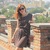 Дарья ГрановитоваТатьяна Ивановна спасибо за праздник!!!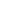 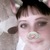 Анна ДымоваИ я хочу сказать вам Татьяна Ивановна огромное спасибо за такой утренник!25 окт в 21:20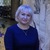 Татьяна Алфеева ответила ДарьеДарья, очень приятно слышать такие слова, что оценили нашу работу. Очень хотелось сделать развлечение детям, несмотря на сложившуюся ситуацию ( карантин), когда мы месяц не могли посещать муз.зал и т.д. Спасибо также педагогам, которые не отказали мне, пошли навстречу нашим детям и приняли активное участие в организации и проведении праздника. Отдельная благодарность Светлане Сергеевне за помощь, одна бы я, конечно, не справилась.25 окт в 21:25Татьяна Алфеева ответила АннеАнна,  всё было от души.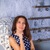 Татьяна ЛилееваТатьяне Ивановне и Светлане Сергеевне 
!!!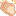 Татьяна Алфеева ответила ТатьянеТатьяна, !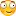 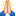 25 окт в 21:52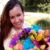 Мария КлючкинаПрисоединяюсь ко всем . Большое спасибо за смех и радость наших детей 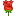 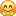 Татьяна Алфеева ответила МарииМария, спасибо!26 окт в 14:45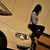 Наталья НекрасоваОчень понравилось, Вы большая молодец!Спасибо, что Вы у нас естьТатьяна Алфеева ответила НатальеНаталья, спасибо. Очень приятно.